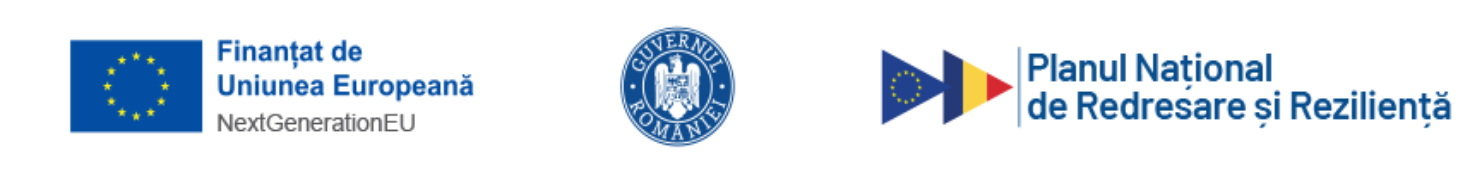 ANEXA 2sDECLARAȚIE DE ELIGIBILITATEla depunerea cererii de finanțareSubsemnatul/Subsemnata _____________________________, CNP _____________________________, posesor/posesoare al/a _____________________________ seria _____________________________, nr. _____________________________, eliberate de _____________________________, în calitate de reprezentant legal al [denumirea Partenerului care are rol de întreprindere în Consorțiu], cunoscând că falsul în declarații este pedepsit de Codul Penal, declar pe propria răspundere că:Liderul [denumirea Liderului Consorțiului/Parteneriatului, Partenerul 1] depune, în numele Consorțiului [denumirea Consorțiului], Cererea de finanțare pentru proiectul cu titlul [titlul Proiectului], din care această declarație face parte integrantă, în vederea finanțării prin Planul Național de Redresare și Reziliență (PNRR), Componenta C15: Educație, Pilonul VI: Politici pentru noua generație, Componenta C15: Educație, Reforma 4: Crearea unei rute profesionale complete pentru învățământul tehnic superior, Investiția 6: Dezvoltarea a minimum 10 consorții regionale și dezvoltarea și dotarea a minimum 10 campusuri profesionale integrate, prin apelul Program pilot pentru dezvoltarea consorțiilor regionale pentru învățământ dual, în calitate de Solicitant.[denumirea Partenerului care are rol de întreprindere în Consorțiu], în calitate Partener [nr.] conform Contractului de parteneriat pentru constituirea Consorțiului nr. [nr.] din data [data] și Acordului de parteneriat pentru implementarea Proiectului încheiat nr. [nr.] din data [data], în cazul încheierii unui Contract de finanțare pentru proiectul mai sus menționat, va fi beneficiar al ajutorului de minimis ”Ajutor de minimis pentru întreprinderile implicate în ”Program-pilot pentru dezvoltarea consorțiilor regionale pentru învățământ dual”, sprijin financiar acordat beneficiarului de ajutor de minimis/întreprinderii în baza unui Contract de finanțare subsidiar încheiat cu Ministerul Educației, în calitate de furnizor și administrator al Schemei de minimis.[denumirea Partenerului care are rol de întreprindere în Consorțiu, solicitant de ajutor de minimis, și potențial beneficiar al schemei] formează o întreprindere unică, în sensul Regulamentului (UE) nr. 1407/2013 al Comisiei din 18 decembrie 2013 privind aplicarea articolelor 107 și 108 din Tratatul privind funcționarea Uniunii Europene ajutoarelor de minimis, cu următoarele întreprinderi: [Dacă este cazul, enumerați întreprinderile cu care solicitantul formează o întreprindere unică, precizând cel puțin denumirea și codul de identificare fiscală ale fiecăreia sau se menționează că nu este cazul][denumirea Partenerului care are rol de întreprindere în Consorțiu, solicitant de ajutor de minimis, și potențial beneficiar al schemei] și întreprinderile cu care aceasta formează o întreprindere unică, în sensul Regulamentului (UE) nr. 1407/2013 al Comisiei din 18 decembrie 2013 privind aplicarea articolelor 107 și 108 din Tratatul privind funcționarea Uniunii Europene ajutoarelor de minimis☐ nu au mai beneficiat de ajutoare de stat (inclusiv ajutoare de minimis) în ultimii 2 ani fiscali înainte de data depunerii cererii de finanțare și în anul curent depunerii cererii de finanțare;☐ au beneficiat de ajutoare de stat (inclusiv ajutoare de minimis) în ultimii 2 ani fiscali înainte de data depunerii cererii de finanțare și în anul curent depunerii cererii de finanțare, după cum urmează:[denumirea Partenerului care are rol de întreprindere în Consorțiu, solicitant de ajutor de minimis, și potențial beneficiar al schemei] are capacitatea financiară de a implementa proiectul, respectiv de a asigura:contribuția proprie de [Procentul contribuției la cheltuielile finanțabile prin ajutor de stat regional] % din valoarea eligibilă a cheltuielilor finanțabile prin ajutor de minimis,finanțarea cheltuielilor neeligibile ale proiectului, dacă și cum este cazul șiresursele financiare necesare implementării optime a proiectului în condițiile rambursării ulterioare a cheltuielilor eligibile din instrumente structurale. [denumirea Partenerului care are rol de întreprindere în Consorțiu, solicitant de ajutor de minimis, și potențial beneficiar al schemei] a înregistrat un număr mediu de salariați de [nr. salariați], în anul fiscal anterior depunerii cererii de finanțare și este încadrat în categoria de [tipul întreprinderii]. [denumirea Partenerului care are rol de întreprindere în Consorțiu, solicitant de ajutor de minimis, și potențial beneficiar al schemei] a desfășurat activitate pe o perioadă corespunzătoare cel puțin unui an fiscal integral, nu a avut activitatea suspendată temporar oricând în anul curent depunerii cererii de finanțare și în anul fiscal anterior și a înregistrat profit din exploatare (>0 lei) în anul fiscal anterior depunerii cererii de finanțare.[denumirea Partenerului care are rol de întreprindere în Consorțiu, solicitant de ajutor de minimis, și potențial beneficiar al schemei] este societate înființată în baza [baza legală]. [denumirea Partenerului care are rol de întreprindere în Consorțiu, solicitant de ajutor de minimis, și potențial beneficiar al schemei], inclusiv toate entitățile cu care formează un grup de firme (dacă este cazul), nu au efectuat o relocare către unitatea în care urmează să aibă loc investiția inițială pentru care se solicită ajutorul, în cei doi ani anteriori depunerii cererii de finanțare, în conformitate cu prevederile Regulamentului (UE) nr. 651/2014 al Comisiei, de declarare a anumitor categorii de ajutoare compatibile cu piața internă în aplicarea articolelor 107 și 108 din tratat, cu modificările și completările ulterioare. [denumirea Partenerului care are rol de întreprindere în Consorțiu, solicitant de ajutor de minimis, și potențial beneficiar al schemei] va utiliza ajutorul de minimis prin investiții strict direcționate doar în interesul procesului educațional al elevilor și studenților și nu îl va utiliza pentru crearea/creșterea capacității economice, de producție a întreprinderii.Activitățile implementate prin Proiect de [denumirea Partenerului care are rol de întreprindere în Consorțiu, solicitant de ajutor de minimis, și potențial beneficiar al schemei], conform Contractului/Acordului de parteneriat nu beneficiază de fonduri publice din alte surse de finanțare.[denumirea Partenerului care are rol de întreprindere în Consorțiu, solicitant de ajutor de minimis, și potențial beneficiar al schemei] nu se află în următoarele situații începând cu data depunerii cererii de finanțare, pe perioada de evaluare, selecție și contractare:se află în stare de faliment/insolvență sau face obiectul unei proceduri de lichidare sau de administrare judiciară, a încheiat acorduri cu creditorii (în procedurile anterior menționate), și-a suspendat activitatea economică sau face obiectul unei proceduri în urma acestor situații sau se află în situații similare în urma unei proceduri de aceeași natură prevăzute de legislația sau de reglementările naționale;face obiectul unei proceduri legale pentru declararea sa într-una din situațiile de la punctul a);este subiectul unei decizii de recuperare a unui ajutor de stat ce nu a fost deja executată și creanța nu a fost integral recuperată;este în dificultate, în conformitate cu prevederile Regulamentului (UE) nr. 651/2014 al Comisiei din 17 iunie 2014 de declarare a anumitor categorii de ajutoare compatibile cu piața internă în aplicarea articolelor 107 și 108 din tratat, cu modificările și completările ulterioare, și anume:în cazul unei societăți cu răspundere limitată, atunci când mai mult de jumătate din capitalul social subscris a dispărut din cauza pierderilor acumulate. Această situație survine atunci când deducerea pierderilor acumulate din rezerve (și din toate celelalte elemente considerate în general ca făcând parte din fondurile proprii ale societății) conduce la un cuantum cumulat negativ care depășește jumătate din capitalul social subscris;în cazul unei societăți comerciale în care cel puțin unii dintre asociați au răspundere nelimitată pentru datoriile societății, atunci când mai mult de jumătate din capitalul propriu, astfel cum reiese din contabilitatea societății, a dispărut din cauza pierderilor acumulate;atunci când întreprinderea face obiectul unei proceduri colective de insolvență sau îndeplinește criteriile prevăzute de legislația națională pentru inițierea unei proceduri colective de insolvență la cererea creditori lor săi;atunci când întreprinderea a primit ajutor pentru salvare și nu a rambursat încă împrumutul sau nu a încetat garanția sau a primit ajutoare pentru restructurare și face încă obiectul unui plan de restructurare. a fost găsit vinovat, printr-o hotărâre judecătorească definitivă, pentru comiterea unei fraude/ infracțiuni referitoare obținerea și utilizarea fondurilor europene şi/sau a fondurilor publice naţionale aferente acestora, în conformitate cu prevederile Codului Penal aprobat prin Legea nr. 286/2009, cu modificările și completările ulterioare.Reprezentantul legal care își exercită atribuțiile de drept pe perioada procesului de evaluare, selecție și contractare, nu se află într-una din situațiile de mai jos:este subiectul unui conflict de interese, definit în conformitate cu prevederile naționale/ comunitare în vigoare, sau se află într-o situație care are sau poate avea ca efect compromiterea obiectivității și imparțialității procesului de evaluare selecție, contractare și implementare a proiectului; se află în situația de a induce grav în eroare Ministerul Educației (furnizor și administrator al schemei de minimis) și oricare autorități implicate sau comisiile de evaluare și selecție, prin furnizarea de informații incorecte în cadrul prezentului apel de proiecte;se află în situația de a încerca/de a fi încercat să obțină informații confidențiale sau să influențeze furnizorul/administratorul schemei și/sau comisiile de evaluare și selecție și/sau autoritățile implicate; a suferit condamnări definitive în cauze referitoare obținerea și utilizarea fondurilor europene și/sau a fondurilor publice naționale aferente acestora.Declar, prin prezenta, că sunt de acord ca Ministerul Educației să fie autorizat, prin compartimentele de specialitate responsabile cu evaluarea, selecția și contractarea cererii de finanțare pentru proiectul mai sus menționat, să proceseze datele mele personale/ale instituției pe care o reprezint, în cadrul activității de evaluare, selecție și contractare, în baza Regulamentului (UE) nr.  679/2016 privind protecția persoanelor fizice în ceea ce privește prelucrarea datelor cu caracter personal și privind libera circulație a acestor date și de abrogare a Directivei 95/46/CE (Regulamentul general privind protecția datelor), precum și prelucrarea, stocarea/arhivarea datelor conform normelor legale incidente.De asemenea, declar, prin prezenta, că sunt de acord cu prelucrarea datelor cu caracter personal în scopul mai sus menționat, cu furnizarea datelor personale precum și cu accesarea și prelucrarea acestora în bazele de date publice cu scopul realizării verificărilor presupuse de ghidul specific aplicabil, acordând inclusiv dreptul Ministerului Educației de a utiliza datele disponibile în baze de date externe în scopul identificării și calculării indicatorilor de risc în procesul de evaluare și selecție și contractare a cererii de finanțare pentru proiectul mai sus menționat.Declar că am luat cunoștință de drepturile mele conferite de Regulamentul (UE) nr.  679/2016, inclusiv despre drepturile pe care subiecții datelor cu caracter personal le dețin, dreptul la acces la date, dreptul la ștergerea datelor (“dreptul de a fi uitat”), dreptul la restricționare, dreptul la portabilitatea datelor, dreptul la opoziție, dreptul la rectificare în conformitate cu prevederile legale în vigoare.Declar pe propria răspundere că:întreprinderea nu se află în stare de dizolvare, reorganizare judiciară, lichidare, executare silită,  închidere operațională, insolvență, faliment sau suspendare temporară a activității; întreprinderea este înființată de către persoane fizice/juridice de drept public și este înregistrată la Oficiul Registrului Comerțului, are sediul social/punct de lucru și își desfășoară activitatea pe teritoriul României.întreprinderea nu a beneficiat de ajutoare ilegale.împotriva întreprinderii nu au fost emise decizii de recuperare a unui ajutor de stat sau în cazul în care asemenea decizii au fost emise, acestea au fost executate.întreprinderea nu a beneficiat de alocații financiare nerambursabile sau acționarii sau asociații  nu  au avut calitatea de asociat sau acționar în altă întreprindere beneficiară de ajutor financiar nerambursabil.nu am datorii la bugetul general consolidat, atât pentru sediul social, cât și pentru toate punctele de lucru.nu există legături de rudenie, inclusiv soț/soție, până la gradul II inclusiv și afini până la gradul II inclusiv între structurile acționariatului beneficiarului și furnizorii acestuia sau atunci când ofertantul câștigător deține pachetul majoritar de acțiuni în două firme participante pentru același tip de achiziție în cadrul achizițiilor realizate de solicitanții privați ai fondurilor nerambursabile. Se va depune împreună cu cererea de rambursare o declarație în acest sens, atașată dosarului de decont, conform legislației în vigoare privind conflictul de interese.întreprinderea nu are acționari/asociați  care au deținut societăți pentru care au semnat acord de finanțare nerambursabilă și au înstrăinat mai mult de 49% din părțile sociale sau acțiuni, indiferent dacă societatea a primit sau nu AFN; întreprinderea și/sau acționarii/asociații/administratorii societăților nu au comis/comit nereguli de ordin financiar sau acte de corupție stabilite prin hotărâri judecătorești definitive.Înțeleg că, în cazul nerespectării condițiilor de eligibilitate, oricând pe perioada procesului de evaluare, selecție și contractare, cererea de finanțare poate fi respinsă. Înțeleg că orice situație, eveniment ori modificare care afectează sau ar putea afecta respectarea condițiilor de eligibilitate menționate în Ghidul solicitantului (general și specific), inclusiv cu privire la schema de ajutor de minimis, vor fi aduse la cunoștința Ministerului Educației în termen de cel mult 5 (cinci) zile lucrătoare de la luarea la cunoștință a situației respective.Înțeleg că, ulterior contractării proiectului, modificarea proiectului, a cererii de finanțare sau a oricăror elemente care au stat la baza verificării respectării condițiilor de acordare a finanțării, este permisă numai în condițiile stricte ale prevederilor contractuale, cu respectarea legislației în vigoare.Numele și prenumeleFuncțiaSemnătura și ștampila reprezentantului legal[denumirea Partenerului care are rol de întreprindere în Consorțiu, solicitant de ajutor de minimis, și potențial beneficiar al schemei]Data semnăriiNr. crt.Data acordării ajutoruluiValoarea ajutorului [eur]Furnizorul ajutoruluiForma ajutorului, costuri finanțate